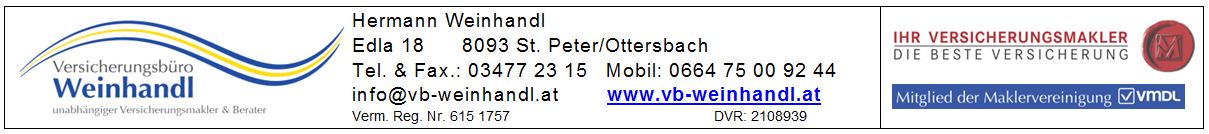 V VMDL-Sach-SM-29.05.2018DSGVO.docSchadenmeldung SachversicherungSonstiger Vermerk!        Landwirtschaft    Betrieb	  Eigenheim             Haushalt        E – Geräte	    Feuer Rechtsschutz      Sturm         Leitungswasser     Glasbruch     Einbruch      __________________________Polizzennummer:        Polizzennummer:        Schadennummer:        Schadenstag:       Schadenstag:       Uhrzeit:        Schadenort:        Schadenort:        Schadenort:        Verletzte:   ja   neinBehördliche Aufnahme:   ja  nein        GZ:       Behördliche Aufnahme:   ja  nein        GZ:       Versicherungsnehmer:Name, AnschriftVersicherungsnehmer:Name, AnschriftBetroffene / Beschädigte Sachen bzw. Gerät: (Art, Marke, Type, Alter, Neupreis, Wiederbeschaffungspreis):Betroffene / Beschädigte Sachen bzw. Gerät: (Art, Marke, Type, Alter, Neupreis, Wiederbeschaffungspreis):Betroffene / Beschädigte Sachen bzw. Gerät: (Art, Marke, Type, Alter, Neupreis, Wiederbeschaffungspreis):Schadenursache / Hergangsschilderung:Schadenursache / Hergangsschilderung:Schadenursache / Hergangsschilderung:Schadenhöhe:      Schadenhöhe:        dzt. unbekannt        bekannt                   Der Geschädigte ist:Der Geschädigte ist: voll    teilweise    nicht vorsteuerabzugsberechtigtVerschulden:       Verschulden:       Verschulden:       Entschädigungszahlung an                                         Versicherungsnehmer                  ReparaturfirmaEntschädigungszahlung an                                         Versicherungsnehmer                  ReparaturfirmaEntschädigungszahlung an                                         Versicherungsnehmer                  ReparaturfirmaBIC:        BIC:        IBAN:        Mitteilungen und Schriftstücke in Kopie per Mail an Versicherungsmakler VMB Weinhandl, Mail: office@vb-weinhandl.atIch versichere, alle Angaben wahrheitsgetreu gemacht zu haben, verbürge mich für deren Richtigkeit, auch wenn sie nicht von eigener Hand geschrieben sind. Ich Ermächtige die o. a. Versicherungsgesellschaft alle notwendigen Erhebungen durchzuführen und in alle den Schaden betreffenden Akten Einsicht zu nehmen. Kostenvoranschläge gelten ohne Beanstandung der VU nach 14 Tagen als akzeptiert. Beschädigte Sachen bzw. Teile bewahre ich bis zur Erledigung des Schadenfalles oder entsprechenden Weisung der Versicherungsgesellschaft auf.     Ich erkläre mich mit den Datenschutzinformationen einverstanden und habe diese gelesen. Nachzulesen unter der Homepage:  www.vb-weinhandl,atOrt, Datum                                                                               Unterschrift des VersicherungsnehmersMitteilungen und Schriftstücke in Kopie per Mail an Versicherungsmakler VMB Weinhandl, Mail: office@vb-weinhandl.atIch versichere, alle Angaben wahrheitsgetreu gemacht zu haben, verbürge mich für deren Richtigkeit, auch wenn sie nicht von eigener Hand geschrieben sind. Ich Ermächtige die o. a. Versicherungsgesellschaft alle notwendigen Erhebungen durchzuführen und in alle den Schaden betreffenden Akten Einsicht zu nehmen. Kostenvoranschläge gelten ohne Beanstandung der VU nach 14 Tagen als akzeptiert. Beschädigte Sachen bzw. Teile bewahre ich bis zur Erledigung des Schadenfalles oder entsprechenden Weisung der Versicherungsgesellschaft auf.     Ich erkläre mich mit den Datenschutzinformationen einverstanden und habe diese gelesen. Nachzulesen unter der Homepage:  www.vb-weinhandl,atOrt, Datum                                                                               Unterschrift des VersicherungsnehmersMitteilungen und Schriftstücke in Kopie per Mail an Versicherungsmakler VMB Weinhandl, Mail: office@vb-weinhandl.atIch versichere, alle Angaben wahrheitsgetreu gemacht zu haben, verbürge mich für deren Richtigkeit, auch wenn sie nicht von eigener Hand geschrieben sind. Ich Ermächtige die o. a. Versicherungsgesellschaft alle notwendigen Erhebungen durchzuführen und in alle den Schaden betreffenden Akten Einsicht zu nehmen. Kostenvoranschläge gelten ohne Beanstandung der VU nach 14 Tagen als akzeptiert. Beschädigte Sachen bzw. Teile bewahre ich bis zur Erledigung des Schadenfalles oder entsprechenden Weisung der Versicherungsgesellschaft auf.     Ich erkläre mich mit den Datenschutzinformationen einverstanden und habe diese gelesen. Nachzulesen unter der Homepage:  www.vb-weinhandl,atOrt, Datum                                                                               Unterschrift des Versicherungsnehmers